Publicado en Tres Cantos, Madrid el 18/06/2024 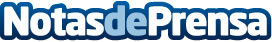 Revenga Smart Solutions gana licitaciones por 50 millones Las adjudicaciones de los sistemas del AVE Murcia-Almería (46 M€) y de los sistemas de peaje en 12 estaciones de la red de Metro de Madrid (4,1 M€), elevan la cartera de proyectos hasta 150,2 M€, máximo histórico para RSSDatos de contacto:Álvaro de Mingo DiazADM Media Relations659093183Nota de prensa publicada en: https://www.notasdeprensa.es/revenga-smart-solutions-gana-licitaciones-por Categorias: Nacional Finanzas Madrid Urbanismo Bolsa Movilidad y Transporte Innovación Tecnológica http://www.notasdeprensa.es